1.1. Описание услуги1.1. Описание услуги1.1. Описание услуги1.1. Описание услуги1.1. Описание услуги1.1. Описание услуги1.1. Описание услугиВ рамках ИТ-услуги осуществляется своевременная поддержка пользователей Госкорпорации «Росатом» в части консультирования по реализованным интеграционным решениям между информационными системами ЕОС Закупки, ЕОСДО, сайтами zakupki.gov.ru и zakupki.rosatom.ru при подготовке и передаче данных для заключения закупочных договоровВ рамках ИТ-услуги осуществляется своевременная поддержка пользователей Госкорпорации «Росатом» в части консультирования по реализованным интеграционным решениям между информационными системами ЕОС Закупки, ЕОСДО, сайтами zakupki.gov.ru и zakupki.rosatom.ru при подготовке и передаче данных для заключения закупочных договоровВ рамках ИТ-услуги осуществляется своевременная поддержка пользователей Госкорпорации «Росатом» в части консультирования по реализованным интеграционным решениям между информационными системами ЕОС Закупки, ЕОСДО, сайтами zakupki.gov.ru и zakupki.rosatom.ru при подготовке и передаче данных для заключения закупочных договоровВ рамках ИТ-услуги осуществляется своевременная поддержка пользователей Госкорпорации «Росатом» в части консультирования по реализованным интеграционным решениям между информационными системами ЕОС Закупки, ЕОСДО, сайтами zakupki.gov.ru и zakupki.rosatom.ru при подготовке и передаче данных для заключения закупочных договоровВ рамках ИТ-услуги осуществляется своевременная поддержка пользователей Госкорпорации «Росатом» в части консультирования по реализованным интеграционным решениям между информационными системами ЕОС Закупки, ЕОСДО, сайтами zakupki.gov.ru и zakupki.rosatom.ru при подготовке и передаче данных для заключения закупочных договоровВ рамках ИТ-услуги осуществляется своевременная поддержка пользователей Госкорпорации «Росатом» в части консультирования по реализованным интеграционным решениям между информационными системами ЕОС Закупки, ЕОСДО, сайтами zakupki.gov.ru и zakupki.rosatom.ru при подготовке и передаче данных для заключения закупочных договоровВ рамках ИТ-услуги осуществляется своевременная поддержка пользователей Госкорпорации «Росатом» в части консультирования по реализованным интеграционным решениям между информационными системами ЕОС Закупки, ЕОСДО, сайтами zakupki.gov.ru и zakupki.rosatom.ru при подготовке и передаче данных для заключения закупочных договоров1.2. Способ подключения к ИТ-системе (если необходимо и в зависимости от технической возможности организации)1.2. Способ подключения к ИТ-системе (если необходимо и в зависимости от технической возможности организации)1.2. Способ подключения к ИТ-системе (если необходимо и в зависимости от технической возможности организации)1.2. Способ подключения к ИТ-системе (если необходимо и в зависимости от технической возможности организации)1.2. Способ подключения к ИТ-системе (если необходимо и в зависимости от технической возможности организации)1.2. Способ подключения к ИТ-системе (если необходимо и в зависимости от технической возможности организации)1.2. Способ подключения к ИТ-системе (если необходимо и в зависимости от технической возможности организации)	Ярлык на Портале терминальных приложений	Прямая ссылка на Веб-ресурс из КСПД 	Ярлык на Портале терминальных приложений	Прямая ссылка на Веб-ресурс из КСПД 	Ярлык на Портале терминальных приложений	Прямая ссылка на Веб-ресурс из КСПД 	Ярлык на Портале терминальных приложений	Прямая ссылка на Веб-ресурс из КСПД 	Ярлык на Портале терминальных приложений	Прямая ссылка на Веб-ресурс из КСПД 	Ярлык на Портале терминальных приложений	Прямая ссылка на Веб-ресурс из КСПД 	Ярлык на Портале терминальных приложений	Прямая ссылка на Веб-ресурс из КСПД 1.3. Группа корпоративных бизнес-процессов / сценариев, поддерживаемых в рамках услуги   1.3. Группа корпоративных бизнес-процессов / сценариев, поддерживаемых в рамках услуги   1.3. Группа корпоративных бизнес-процессов / сценариев, поддерживаемых в рамках услуги   1.3. Группа корпоративных бизнес-процессов / сценариев, поддерживаемых в рамках услуги   1.3. Группа корпоративных бизнес-процессов / сценариев, поддерживаемых в рамках услуги   1.3. Группа корпоративных бизнес-процессов / сценариев, поддерживаемых в рамках услуги   1.3. Группа корпоративных бизнес-процессов / сценариев, поддерживаемых в рамках услуги   - Подготовка и передача данных для заключения закупочных договоров.- Подготовка и передача данных для заключения закупочных договоров.- Подготовка и передача данных для заключения закупочных договоров.- Подготовка и передача данных для заключения закупочных договоров.- Подготовка и передача данных для заключения закупочных договоров.- Подготовка и передача данных для заключения закупочных договоров.- Подготовка и передача данных для заключения закупочных договоров.1.4. Интеграция с корпоративными ИТ-системами1.4. Интеграция с корпоративными ИТ-системами1.4. Интеграция с корпоративными ИТ-системами1.4. Интеграция с корпоративными ИТ-системами1.4. Интеграция с корпоративными ИТ-системами1.4. Интеграция с корпоративными ИТ-системами1.4. Интеграция с корпоративными ИТ-системамиИТ-системаГруппа процессовГруппа процессовГруппа процессовГруппа процессовГруппа процессов ЕОСДО - Согласование документов по проекту ЗП/ЗП; - Согласование договора / дополнительного соглашения. - Согласование документов по проекту ЗП/ЗП; - Согласование договора / дополнительного соглашения. - Согласование документов по проекту ЗП/ЗП; - Согласование договора / дополнительного соглашения. - Согласование документов по проекту ЗП/ЗП; - Согласование договора / дополнительного соглашения. - Согласование документов по проекту ЗП/ЗП; - Согласование договора / дополнительного соглашения.1.5. Интеграция с внешними ИТ-системами1.5. Интеграция с внешними ИТ-системами1.5. Интеграция с внешними ИТ-системами1.5. Интеграция с внешними ИТ-системами1.5. Интеграция с внешними ИТ-системами1.5. Интеграция с внешними ИТ-системами1.5. Интеграция с внешними ИТ-системамиИТ-системаГруппа процессовГруппа процессовГруппа процессовГруппа процессовГруппа процессов Сайт zakupki.rosatom.ru - Передача документов по ЗП; - Передача договора / дополнительного соглашения; - Передача Статистики по заключенным договорам. - Передача документов по ЗП; - Передача договора / дополнительного соглашения; - Передача Статистики по заключенным договорам. - Передача документов по ЗП; - Передача договора / дополнительного соглашения; - Передача Статистики по заключенным договорам. - Передача документов по ЗП; - Передача договора / дополнительного соглашения; - Передача Статистики по заключенным договорам. - Передача документов по ЗП; - Передача договора / дополнительного соглашения; - Передача Статистики по заключенным договорам. Сайт zakupki.gov.ru - Передача плана закупок 223 ФЗ/44 ФЗ; - Передача документов по ЗП; - Передача договора / дополнительного соглашения; - Передача Статистики по заключенным договорам. - Передача плана закупок 223 ФЗ/44 ФЗ; - Передача документов по ЗП; - Передача договора / дополнительного соглашения; - Передача Статистики по заключенным договорам. - Передача плана закупок 223 ФЗ/44 ФЗ; - Передача документов по ЗП; - Передача договора / дополнительного соглашения; - Передача Статистики по заключенным договорам. - Передача плана закупок 223 ФЗ/44 ФЗ; - Передача документов по ЗП; - Передача договора / дополнительного соглашения; - Передача Статистики по заключенным договорам. - Передача плана закупок 223 ФЗ/44 ФЗ; - Передача документов по ЗП; - Передача договора / дополнительного соглашения; - Передача Статистики по заключенным договорам.1.6. Перечень работ, оказываемых в составе услуги1.6. Перечень работ, оказываемых в составе услуги1.6. Перечень работ, оказываемых в составе услуги1.6. Перечень работ, оказываемых в составе услуги1.6. Перечень работ, оказываемых в составе услуги1.6. Перечень работ, оказываемых в составе услуги1.6. Перечень работ, оказываемых в составе услугиЦентр поддержки пользователейФункциональная поддержка- Консультирование пользователей по работе в ИТ-системе в объеме реализованных бизнес-процессов:На стороне ЕОС Закупки:     Деблокирование утверждённого объекта договора;     Публикация данных договора на сайты zakupki.gov.ru и zakupki.rosatom.ru;     Деблокирование утверждённого проекта ДС;     Публикация данных ДС на сайты zakupki.gov.ru и zakupki.rosatom.ru.На стороне ЕОСДО:     Формирование и обработка объекта договора;     Передача активированного объекта договора из ЕОСДО в систему ЕОС Закупки;     Корректировка основных данных активированного объекта договора в ЕОСДО, по заявке, завизированной владельцем ресурса.- Консультирование пользователей по работе в ИТ-системе в объеме реализованных бизнес-процессов:На стороне ЕОС Закупки:     Деблокирование утверждённого объекта договора;     Публикация данных договора на сайты zakupki.gov.ru и zakupki.rosatom.ru;     Деблокирование утверждённого проекта ДС;     Публикация данных ДС на сайты zakupki.gov.ru и zakupki.rosatom.ru.На стороне ЕОСДО:     Формирование и обработка объекта договора;     Передача активированного объекта договора из ЕОСДО в систему ЕОС Закупки;     Корректировка основных данных активированного объекта договора в ЕОСДО, по заявке, завизированной владельцем ресурса.- Консультирование пользователей по работе в ИТ-системе в объеме реализованных бизнес-процессов:На стороне ЕОС Закупки:     Деблокирование утверждённого объекта договора;     Публикация данных договора на сайты zakupki.gov.ru и zakupki.rosatom.ru;     Деблокирование утверждённого проекта ДС;     Публикация данных ДС на сайты zakupki.gov.ru и zakupki.rosatom.ru.На стороне ЕОСДО:     Формирование и обработка объекта договора;     Передача активированного объекта договора из ЕОСДО в систему ЕОС Закупки;     Корректировка основных данных активированного объекта договора в ЕОСДО, по заявке, завизированной владельцем ресурса.- Консультирование пользователей по работе в ИТ-системе в объеме реализованных бизнес-процессов:На стороне ЕОС Закупки:     Деблокирование утверждённого объекта договора;     Публикация данных договора на сайты zakupki.gov.ru и zakupki.rosatom.ru;     Деблокирование утверждённого проекта ДС;     Публикация данных ДС на сайты zakupki.gov.ru и zakupki.rosatom.ru.На стороне ЕОСДО:     Формирование и обработка объекта договора;     Передача активированного объекта договора из ЕОСДО в систему ЕОС Закупки;     Корректировка основных данных активированного объекта договора в ЕОСДО, по заявке, завизированной владельцем ресурса.- Консультирование пользователей по работе в ИТ-системе в объеме реализованных бизнес-процессов:На стороне ЕОС Закупки:     Деблокирование утверждённого объекта договора;     Публикация данных договора на сайты zakupki.gov.ru и zakupki.rosatom.ru;     Деблокирование утверждённого проекта ДС;     Публикация данных ДС на сайты zakupki.gov.ru и zakupki.rosatom.ru.На стороне ЕОСДО:     Формирование и обработка объекта договора;     Передача активированного объекта договора из ЕОСДО в систему ЕОС Закупки;     Корректировка основных данных активированного объекта договора в ЕОСДО, по заявке, завизированной владельцем ресурса.Поддержка интеграционных процессовИТ-инфраструктураАдаптация ИТ-системыРазвитие и адаптация ИТ-системы в части реализации нового функционала в рамках настоящей услуги не осуществляетсяРазвитие и адаптация ИТ-системы в части реализации нового функционала в рамках настоящей услуги не осуществляетсяРазвитие и адаптация ИТ-системы в части реализации нового функционала в рамках настоящей услуги не осуществляетсяРазвитие и адаптация ИТ-системы в части реализации нового функционала в рамках настоящей услуги не осуществляетсяРазвитие и адаптация ИТ-системы в части реализации нового функционала в рамках настоящей услуги не осуществляется1.7. Наименование и место хранения пользовательской документации:1.7. Наименование и место хранения пользовательской документации:1.7. Наименование и место хранения пользовательской документации:1.7. Наименование и место хранения пользовательской документации:1.7. Наименование и место хранения пользовательской документации:1.7. Наименование и место хранения пользовательской документации:1.7. Наименование и место хранения пользовательской документации:	ИТ-системаПуть: Система ЕОС Закупки → раздел «Документы» → «Инструкции».Система ЕОСДО → Кнопка «Справка»Путь: Система ЕОС Закупки → раздел «Документы» → «Инструкции».Система ЕОСДО → Кнопка «Справка»Путь: Система ЕОС Закупки → раздел «Документы» → «Инструкции».Система ЕОСДО → Кнопка «Справка»Путь: Система ЕОС Закупки → раздел «Документы» → «Инструкции».Система ЕОСДО → Кнопка «Справка»Путь: Система ЕОС Закупки → раздел «Документы» → «Инструкции».Система ЕОСДО → Кнопка «Справка»	Портал Госкорпорации «Росатом»Путь:раздел «Информационные технологии» → «Корпоративные системы» → система «ЕОСДО»раздел «Информационные технологии» → «Корпоративные системы» → система «ЕОС-Закупки»Путь:раздел «Информационные технологии» → «Корпоративные системы» → система «ЕОСДО»раздел «Информационные технологии» → «Корпоративные системы» → система «ЕОС-Закупки»Путь:раздел «Информационные технологии» → «Корпоративные системы» → система «ЕОСДО»раздел «Информационные технологии» → «Корпоративные системы» → система «ЕОС-Закупки»Путь:раздел «Информационные технологии» → «Корпоративные системы» → система «ЕОСДО»раздел «Информационные технологии» → «Корпоративные системы» → система «ЕОС-Закупки»Путь:раздел «Информационные технологии» → «Корпоративные системы» → система «ЕОСДО»раздел «Информационные технологии» → «Корпоративные системы» → система «ЕОС-Закупки»1.8. Ограничения по оказанию услуги1.8. Ограничения по оказанию услуги1.8. Ограничения по оказанию услуги1.8. Ограничения по оказанию услуги1.8. Ограничения по оказанию услуги1.8. Ограничения по оказанию услуги1.8. Ограничения по оказанию услуги1.8.1. В п.1.3. представлен полный перечень групп бизнес-процессов / сценариев, реализованных в информационной системе.
Для каждого отдельно взятого Заказчика осуществляется поддержка того перечня бизнес-процессов/сценариев, который был внедрен и введен в постоянную (промышленную) эксплуатацию приказом по организации Заказчика.
1.8.2. Для автоматизированных/информационных систем в защищённом исполнении действуют ограничения, предусмотренные для объектов информатизации, аттестованных по требованиям безопасности информации.1.8.1. В п.1.3. представлен полный перечень групп бизнес-процессов / сценариев, реализованных в информационной системе.
Для каждого отдельно взятого Заказчика осуществляется поддержка того перечня бизнес-процессов/сценариев, который был внедрен и введен в постоянную (промышленную) эксплуатацию приказом по организации Заказчика.
1.8.2. Для автоматизированных/информационных систем в защищённом исполнении действуют ограничения, предусмотренные для объектов информатизации, аттестованных по требованиям безопасности информации.1.8.1. В п.1.3. представлен полный перечень групп бизнес-процессов / сценариев, реализованных в информационной системе.
Для каждого отдельно взятого Заказчика осуществляется поддержка того перечня бизнес-процессов/сценариев, который был внедрен и введен в постоянную (промышленную) эксплуатацию приказом по организации Заказчика.
1.8.2. Для автоматизированных/информационных систем в защищённом исполнении действуют ограничения, предусмотренные для объектов информатизации, аттестованных по требованиям безопасности информации.1.8.1. В п.1.3. представлен полный перечень групп бизнес-процессов / сценариев, реализованных в информационной системе.
Для каждого отдельно взятого Заказчика осуществляется поддержка того перечня бизнес-процессов/сценариев, который был внедрен и введен в постоянную (промышленную) эксплуатацию приказом по организации Заказчика.
1.8.2. Для автоматизированных/информационных систем в защищённом исполнении действуют ограничения, предусмотренные для объектов информатизации, аттестованных по требованиям безопасности информации.1.8.1. В п.1.3. представлен полный перечень групп бизнес-процессов / сценариев, реализованных в информационной системе.
Для каждого отдельно взятого Заказчика осуществляется поддержка того перечня бизнес-процессов/сценариев, который был внедрен и введен в постоянную (промышленную) эксплуатацию приказом по организации Заказчика.
1.8.2. Для автоматизированных/информационных систем в защищённом исполнении действуют ограничения, предусмотренные для объектов информатизации, аттестованных по требованиям безопасности информации.1.8.1. В п.1.3. представлен полный перечень групп бизнес-процессов / сценариев, реализованных в информационной системе.
Для каждого отдельно взятого Заказчика осуществляется поддержка того перечня бизнес-процессов/сценариев, который был внедрен и введен в постоянную (промышленную) эксплуатацию приказом по организации Заказчика.
1.8.2. Для автоматизированных/информационных систем в защищённом исполнении действуют ограничения, предусмотренные для объектов информатизации, аттестованных по требованиям безопасности информации.1.8.1. В п.1.3. представлен полный перечень групп бизнес-процессов / сценариев, реализованных в информационной системе.
Для каждого отдельно взятого Заказчика осуществляется поддержка того перечня бизнес-процессов/сценариев, который был внедрен и введен в постоянную (промышленную) эксплуатацию приказом по организации Заказчика.
1.8.2. Для автоматизированных/информационных систем в защищённом исполнении действуют ограничения, предусмотренные для объектов информатизации, аттестованных по требованиям безопасности информации.1.9. Норматив на поддержку1.9. Норматив на поддержку1.9. Норматив на поддержку1.9. Норматив на поддержку1.9. Норматив на поддержку1.9. Норматив на поддержку1.9. Норматив на поддержкуПодразделениеПредельное значение трудозатрат на поддержку 1 единицы объемного показателя по услуге (чел.мес.)Предельное значение трудозатрат на поддержку 1 единицы объемного показателя по услуге (чел.мес.)Предельное значение трудозатрат на поддержку 1 единицы объемного показателя по услуге (чел.мес.)Предельное значение трудозатрат на поддержку 1 единицы объемного показателя по услуге (чел.мес.)Предельное значение трудозатрат на поддержку 1 единицы объемного показателя по услуге (чел.мес.)Функциональная поддержка 0,008078600 0,008078600 0,008078600 0,008078600 0,008078600Поддержка интеграционных процессовИТ-инфраструктура1.10. Дополнительные параметры оказания услуги1.10. Дополнительные параметры оказания услуги1.10. Дополнительные параметры оказания услуги1.10. Дополнительные параметры оказания услуги1.10. Дополнительные параметры оказания услуги1.10. Дополнительные параметры оказания услуги1.10. Дополнительные параметры оказания услуги1.10.1. Допустимый простой ИТ-ресурса в течении года, часовДля данной услуги не применяетсяДля данной услуги не применяетсяДля данной услуги не применяетсяДля данной услуги не применяетсяДля данной услуги не применяется1.10.2. Срок хранения данных резервного копирования (в календарных днях)Для данной услуги не применяетсяДля данной услуги не применяетсяДля данной услуги не применяетсяДля данной услуги не применяетсяДля данной услуги не применяется1.10.3. Целевая точка восстановления ИТ-ресурса (RPO) (в рабочих часах)Для данной услуги не применяетсяДля данной услуги не применяетсяДля данной услуги не применяетсяДля данной услуги не применяетсяДля данной услуги не применяется1.10.4. Целевое время восстановления ИТ-ресурса (RTO) (в рабочих часах)Для данной услуги не применяетсяДля данной услуги не применяетсяДля данной услуги не применяетсяДля данной услуги не применяетсяДля данной услуги не применяется1.10.5. Обеспечение катастрофоустойчивости ИТ-ресурсаДля данной услуги не применяетсяДля данной услуги не применяетсяДля данной услуги не применяетсяДля данной услуги не применяетсяДля данной услуги не применяется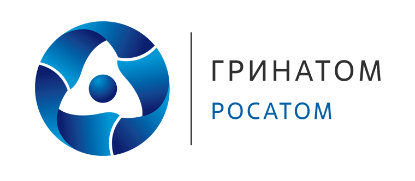 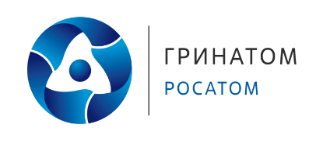 